VERCRITCase verification criteria [INV1115]This calculated data element uses laboratory and clinical results to determine the verification status of a TB case.  The following algorithm is intended to assist programmers in assigning the case verification (VERCRIT) in surveillance systems designed to report TB cases.  CASE VERIFICATION CRITERIA (“VERCRIT”) DEFINITION The assignment of case verification (Vercrit) follows the criteria below in hierarchical order: Not a Verified Case – Based on Stop ReasonPositive culture Positive nucleic acid amplification (NAA) test Positive for acid-fast bacilli by microscopy (e.g., sputum smear, cytology or pathology of tissue specimen)Clinical case confirmation Provider diagnosis or Not a Verified Case – Based on State DecisionNOTE: A record that satisfies the criteria for more than one case verification method will be classified in the verification level that appears first in the hierarchy. For example, a record that meets the criteria for both positive culture and clinical case definition will be classified as being verified by positive culture.Case Verification Category [INV1115] is assigned as follows:0 - Not a Verified Case {PHC162}When the Reason Therapy Stopped or Never Started is Not TB.Reason Therapy Stopped or Never Started [INV1140] = Not TB {PHC72}1 - Positive Culture {PHC97}		When ANY Culture is Positive.  Test type [INV290] = Culture {50941-4} AND  Test Result [INV291] = Positive {10828004}1A - Positive NAA {PHC653}		When ANY Nucleic Acid Amplification Test is Positive.  Test type [INV290] = NAA {LAB673} ANDTest Result [INV291] = Positive {10828004}2 - Positive Smear/Tissue {PHC98}		When:ANY Smear, Cytology or Pathology is Positive       -and-ALL Cultures are either Not Done, Unknown, Indeterminate, Refused, Not Offered or Test Done Result Unknown        -AND-ALL Nucleic Acid Amplification Test Results are either Not Done, Unknown, Indeterminate, Refused, Not Offered or Test Done Result Unknown3 - Clinical Case Definition {PHC654}		When Disease is Pulmonary Only:Site of TB Disease contains one or more of the following: Pulmonary, Pleural, or Lymphatic: Intrathoracic-and-ALL Cultures are either Negative, Not Done, Unknown, Indeterminate, Refused, Not Offered or Test Done Result Unknown -and-ALL Nucleic Acid Amplification Test Results are either Negative, Not Done, Unknown, Indeterminate, Refused, Not Offered or Test Done Result Unknown-and-ANY Chest Imaging Study is Consistent with TB, -and-ANY Tuberculin (Mantoux) Skin Test at Diagnosis or ANY Interferon Gamma Release Assay for Mycobacterium tuberculosis at Diagnosis is Positive-and-Initial Drug Regimen has at least two drugs marked Yes	OR		When Disease is Extrapulmonary or Both Pulmonary and Extrapulmonary:Site of TB Disease contains one of the following:  Adrenal; All teeth, gums and supporting structures; Anal; Appendix; Blood; Blood vessel; Bone and joint; Bone marrow; Brain; Breast; Cardiac valve; Colon; Duodenal; Epiglottis and larynx; Esophageal; Extrahepatic duct; Eye and ear appendages; Fetus and embryo; Gallbladder; Heart; Jejunum and ileum; Lip; Liver; Lymphatic Other; Lymphatic Unknown; Meninges; Middle ear and mastoid cells; Mouth region; Nasal; Nasopharyngeal; Other; Pancreatic; Paranasal sinus part; Pericardial; Peritoneal cavity; Pharyngeal; Pituitary; Placenta, umbilical cord and implantation site; Rectum; Salivary gland; Skin; Spinal cord; Splenic; Stomach; Genitourinary system; Lymphatic system of axilla; Lymphatic system of neck; Nervous system; Subcutaneous tissue; Thymus gland; Thyroid and/or parathyroid; Tongue; Tonsil and adenoid; Tracheal-and-ALL Cultures are either Negative, Not Done, Unknown, Indeterminate, Refused, Not Offered or Test Done Result Unknown -and-ALL Nucleic Acid Amplification Test Results are either Negative, Not Done, Unknown, Indeterminate, Refused, Not Offered or Test Done Result Unknown-and-ANY Tuberculin (Mantoux) Skin Test at Diagnosis or ANY Interferon Gamma Release Assay for Mycobacterium tuberculosis at Diagnosis is Positive-and-Initial Drug Regimen has at least two drugs marked YesWhen Disease is Pulmonary Only:OR		When Disease is Extrapulmonary only or Both Pulmonary and Extrapulmonary:5 – Suspected {415684004}When none of the above criteria are met and the case is not overwritten as either 4-Verified by Provider Diagnosis or 0-Not a Verified Case.4 - Verified by Provider Diagnosis (Overwrites Suspected) {PHC165}When the Suspected criteria case is overwritten as 4-Verified by Provider Diagnosis.0 - Not a Verified Case (Overwrites Suspected) {PHC162}When the Suspected criteria case is overwritten as 0-Not a Verified Case.VERCRIT CASE EXAMPLES This section will provide an example for each case verification criteria.0 - Not a Verified Case {PHC162}When the Reason Therapy Stopped or Never Started is Not TB.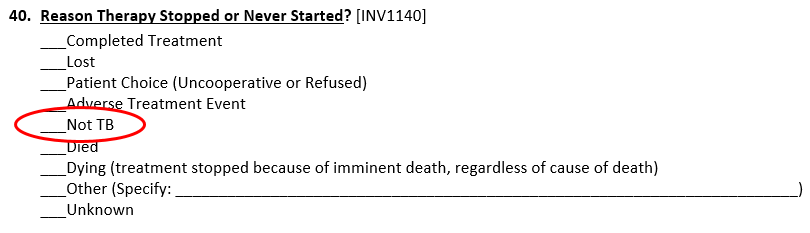 1 - Positive Culture {PHC97}		When the Sputum Culture or Culture of Tissue and Other Body Fluids is Positive.  When there are multiple laboratory results for culture, the first Positive result will be identified as the lab determining the Case Verification Criteria.1A - Positive NAA {PHC653}		When the Nucleic Acid Amplification Test is Positive.  When there are multiple laboratory results for NAA, the first Positive result will be identified as the lab determining the Case Verification Criteria.2 - Positive Smear/Tissue {PHC98}		When:Sputum Smear or Cytology or Pathology is Positive       -and-ALL Cultures are either Not Done, Unknown, Indeterminate, Refused, Not Offered or Test Done Result Unknown        -AND-ALL Nucleic Acid Amplification Test Results are either Not Done, Unknown, Indeterminate, Refused, Not Offered or Test Done Result UnknownWhen there are multiple laboratory results for Smears, Cytologies, or Pathologies, the first Positive result will be identified as the lab determining the Case Verification Criteria.  When examining the cultures and NAA results, all test results must be examined.3 - Clinical Case Definition {PHC654}When Disease is Pulmonary Only:Site of TB Disease contains one or more of the following: Pulmonary, Pleural, or Lymphatic: Intrathoracic-and-ALL Cultures are either Negative, Not Done, Unknown, Indeterminate, Refused, Not Offered or Test Done Result Unknown -and-ALL Nucleic Acid Amplification Test Results are either Negative, Not Done, Unknown, Indeterminate, Refused, Not Offered or Test Done Result Unknown-and-ANY Chest Imaging Study is Consistent with TB, -and-ANY Tuberculin (Mantoux) Skin Test at Diagnosis or ANY Interferon Gamma Release Assay for Mycobacterium tuberculosis at Diagnosis is Positive-and-Initial Drug Regimen has at least two drugs marked Yes	OR		When Disease is Extrapulmonary or Both Pulmonary and Extrapulmonary:Site of TB Disease contains one of the following:  Adrenal; All teeth, gums and supporting structures; Anal; Appendix; Blood; Blood vessel; Bone and joint; Bone marrow; Brain; Breast; Cardiac valve; Colon; Duodenal; Epiglottis and larynx; Esophageal; Extrahepatic duct; Eye and ear appendages; Fetus and embryo; Gallbladder; Heart; Jejunum and ileum; Lip; Liver; Lymphatic Other; Lymphatic Unknown; Meninges; Middle ear and mastoid cells; Mouth region; Nasal; Nasopharyngeal; Other; Pancreatic; Paranasal sinus part; Pericardial; Peritoneal cavity; Pharyngeal; Pituitary; Placenta, umbilical cord and implantation site; Rectum; Salivary gland; Skin; Spinal cord; Splenic; Stomach; Genitourinary system; Lymphatic system of axilla; Lymphatic system of neck; Nervous system; Subcutaneous tissue; Thymus gland; Thyroid and/or parathyroid; Tongue; Tonsil and adenoid; Tracheal-and-ALL Cultures are either Negative, Not Done, Unknown, Indeterminate, Refused, Not Offered or Test Done Result Unknown -and-ALL Nucleic Acid Amplification Test Results are either Negative, Not Done, Unknown, Indeterminate, Refused, Not Offered or Test Done Result Unknown-and-ANY Tuberculin (Mantoux) Skin Test at Diagnosis or ANY Interferon Gamma Release Assay for Mycobacterium tuberculosis at Diagnosis is Positive-and-Initial Drug Regimen has at least two drugs marked YesSite of TB Disease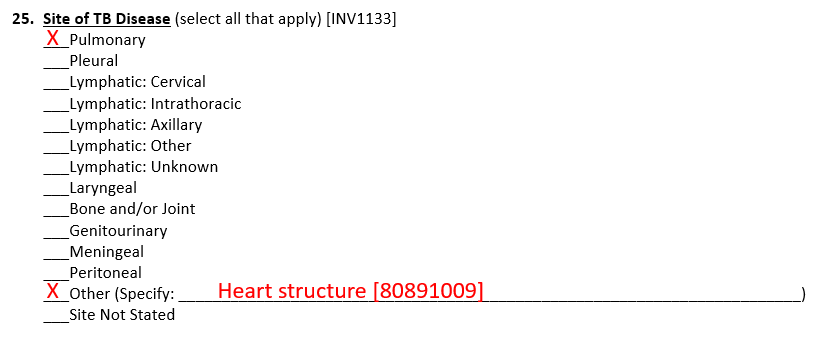 Tuberculin Skin Test and All Non-DST TB Laboratory Test Results (required results prefilled in table; unlimited number of additional results may be entered)Chest Radiograph or Other Chest Imaging Study Results (required results prefilled in table; unlimited number of additional results may be entered)Initial Drug RegimenWhen there are multiple laboratory results for TSTs or IGRAs, the first Positive result will be identified as the lab determining the Case Verification Criteria.  When there are multiple Chest Studies, the first Consistent with TB result will be identified as the lab determining the Case Verification Criteria.  When examining the cultures and NAA results, all test results must be examined.  When examining the Initial Drug Regimen at least two drugs must be marked as a Yes.  When examining the Site of Disease at least one site should be provided, and that site must not be Site Not Stated.5 – Suspected {415684004}When none of the above criteria are met and the case is not overwritten as either 4-Verified by Provider Diagnosis or 0-Not a Verified Case.Site of TB DiseaseTuberculin Skin Test and All Non-DST TB Laboratory Test Results (required results prefilled in table; unlimited number of additional results may be entered)Chest Radiograph or Other Chest Imaging Study Results (required results prefilled in table; unlimited number of additional results may be entered)Initial Drug Regimen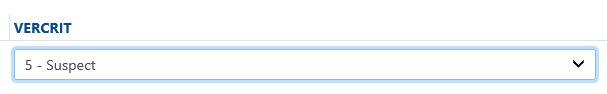 In the above example there is not a Positive TST or IGRA so this case will fall through the criteria to 5- Suspected and since the Case Verification Category [INV1115] provided by the State is not 4-Verified by Provider Diagnosis or 0-Not a Verified Case it will remain at the 5-Suspected category.4 - Verified by Provider Diagnosis (Overwrites Suspected) {PHC165}When the Suspected criteria case is overwritten as 4-Verified by Provider Diagnosis.Site of TB Disease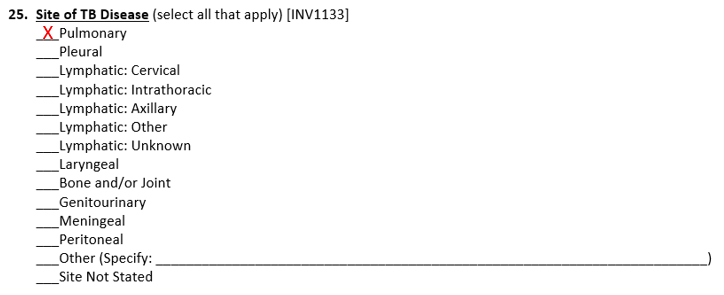 Tuberculin Skin Test and All Non-DST TB Laboratory Test Results (required results prefilled in table; unlimited number of additional results may be entered)Chest Radiograph or Other Chest Imaging Study Results (required results prefilled in table; unlimited number of additional results may be entered)Initial Drug Regimen’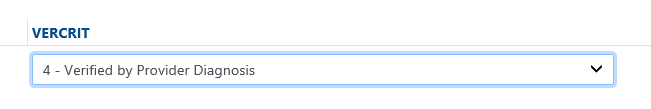 In the above example there is not a Consistent with TB results for any Chest Study so this case will fall through the criteria to 5- Suspected but since the Case Verification Category [INV1115] provided by the State is 4-Verified by Provider Diagnosis it will be set to the 4-Verified by Provider Diagnosis category.0 - Not a Verified Case (Overwrites Suspected) {PHC162}When the Suspected criteria case is overwritten as 0-Not a Verified Case.Site of TB Disease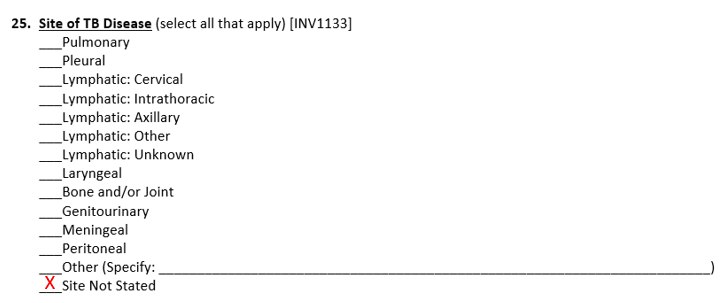 Tuberculin Skin Test and All Non-DST TB Laboratory Test Results (required results prefilled in table; unlimited number of additional results may be entered)Chest Radiograph or Other Chest Imaging Study Results (required results prefilled in table; unlimited number of additional results may be entered)Initial Drug Regimen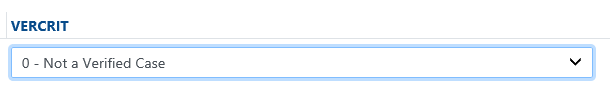 In the above example there is no Site of Disease provided so this case will fall through the criteria to 5- Suspected but since the Case Verification Category [INV1115] provided by the State is 0-Not a Verified Case it will be set to the 0-Not a Verified Case category.ADDITIONAL QUESTIONSFor additional question concerning the calculation of the Case Verification Criteria, please contact DTBE Support by email (DTBESupport@cdc.gov) or by phone 1-888-300-4261.RevisionsTest type [INV290] = Smear {20431-3} ANDTest Result [INV291] = Positive {10828004}ORTest type [INV290] = Cytology {10525-4} ANDTest Result [INV291] = Positive {10828004}ORTest type [INV290] = Pathology {50595-8} ANDTest Result [INV291] = Positive {10828004}ORTest type [INV290] = Pathology/Cytology {LAB719} AND Test Result [INV291] = Positive {10828004}ANDTest type [INV290] = Culture {50941-4} ANDTest Result [INV291] is one of the following:Not Done {385660001} OR Unknown {UNK} ORIndeterminate {82334004} ORRefused {443390004} OR  Not Offered {410530007} OR  Test Done Result Unknown {PHC2092}ANDTest type [INV290] = NAA {LAB673} ANDTest Result [INV291] is one of the following:Not Done {385660001} OR Unknown {UNK} ORIndeterminate {82334004} ORRefused {443390004} ORNot Offered {410530007} OR  Test Done Result Unknown {PHC2092}Site of TB Disease [INV1133] (Select All That Apply) must contain one of the following:ANDFor every test type [INV290] = Culture {50941-4} Test Result [INV291] is one of the following:Negative {260385009} ORNot Done {385660001} OR Unknown {UNK} ORIndeterminate {82334004} ORRefused {443390004} ORNot Offered {410530007} OR  Test Done Result Unknown {PHC2092} ANDFor every test type [INV290] = NAA {LAB673}Test Result [INV291] is one of the following:Negative {260385009} ORNot Done {385660001} OR Unknown {UNK} ORIndeterminate {82334004} ORRefused {443390004} ORNot Offered {410530007} OR  Test Done Result Unknown {PHC2092}ANDFor any chest imaging study type [LAB677] AND Study Result [LAB679] = Consistent with TB {PHC1873}ANDTest type [INV290] = Tuberculin Skin Test {TB119} ANDTest Result [INV291] = Positive {10828004}      ORTest type [INV290] = IGRA-QFT {LAB671} ANDTest Result [INV291] = Positive {10828004}      ORTest type [INV290] = IGRA-TSpot {LAB672} ANDTest Result [INV291] = Positive {10828004}      ORTest type [INV290] = Other IGRA test {LAB720} ANDTest Result [INV291] = Positive {10828004}      ORTest type [INV290] = IGRA-Unknown {71773-6} ANDTest Result [INV291] = Positive {10828004}AND – At least 2 of the followingDrug Name [INV1143] = Amikacin {641} Used? [INV1144] = Yes {Y}       ORDrug Name [INV1143] = Para-Aminosalicylicacid {7833}Used? [INV1144] = Yes {Y}      ORDrug Name [INV1143] = Bedaquiline {1364504}Used? [INV1144] = Yes {Y}      ORDrug Name [INV1143] = Capreomycin {78903}Used? [INV1144] = Yes {Y}      ORDrug Name [INV1143] = Ciprofloxacin {2551}Used? [INV1144] = Yes {Y}      ORDrug Name [INV1143] = Clofazimine {2592} Used? [INV1144] = Yes {Y}      ORDrug Name [INV1143] = Cycloserine {3007} Used? [INV1144] = Yes {Y}      ORDrug Name [INV1143] = Delamanid {PHC1889}Used? [INV1144] = Yes {Y}      ORDrug Name [INV1143] = Ethambutol {4110} Used? [INV1144] = Yes {Y}      ORDrug Name [INV1143] = Ethionamide {4127}Used? [INV1144] = Yes {Y}      ORDrug Name [INV1143] = Isoniazid {6038}Used? [INV1144] = Yes {Y}      ORDrug Name [INV1143] = Kanamycin {6099}Used? [INV1144] = Yes {Y}      ORDrug Name [INV1143] = Levofloxacin {82122}Used? [INV1144] = Yes {Y}      ORDrug Name [INV1143] = Linezolid {190376}Used? [INV1144] = Yes {Y}      ORDrug Name [INV1143] = Moxifloxacin {139462}Used? [INV1144] = Yes {Y}      ORDrug Name [INV1143] = Ofloxacin {7623}Used? [INV1144] = Yes {Y}      ORDrug Name [INV1143] = Other (specify) {OTH}Used? [INV1144] = Yes {Y}      ORDrug Name [INV1143] = Other Quinolones {PHC1888}Used? [INV1144] = Yes {Y}      ORDrug Name [INV1143] = Pyrazinamide {8987}Used? [INV1144] = Yes {Y}      ORDrug Name [INV1143] = Rifampin {9384}Used? [INV1144] = Yes {Y}      ORDrug Name [INV1143] = Rifapentine {35617} Used? [INV1144] = Yes {Y}      ORDrug Name [INV1143] = Streptomycin {10109}Used? [INV1144] = Yes {Y}      ORDrug Name [INV1143] = Pretomanid {2198359}Used? [INV1144] = Yes {Y}Site of TB Disease [INV1133] (Select All That Apply) must contain one of the following:ANDFor every test type [INV290] = Culture {50941-4} Test Result [INV291] is one of the following:Negative {260385009} ORNot Done {385660001} OR Unknown {UNK} ORIndeterminate {82334004} ORRefused {443390004} ORNot Offered {410530007} OR  Test Done Result Unknown {PHC2092}ANDFor every test type [INV290] = NAA {LAB673}Test Result [INV291] is one of the following:Negative {260385009} ORNot Done {385660001} OR Unknown {UNK} ORIndeterminate {82334004} ORRefused {443390004} ORNot Offered {410530007} OR  Test Done Result Unknown {PHC2092}ANDTest type [INV290] = Tuberculin Skin Test {TB119} ANDTest Result [INV291] = Positive {10828004}      ORTest type [INV290] = IGRA-QFT {LAB671} ANDTest Result [INV291] = Positive {10828004}      ORTest type [INV290] = IGRA -TSpot {LAB672} ANDTest Result [INV291] = Positive {10828004}      ORTest type [INV290] = Other IGRA test {LAB720} ANDTest Result [INV291] = Positive {10828004}      ORTest type [INV290] = IGRA-Unknown {71773-6} ANDTest Result [INV291] = Positive {10828004}AND – At least 2 of the followingDrug Name [INV1143] = Amikacin {641} Used? [INV1144] = Yes {Y}       ORDrug Name [INV1143] = Para-Aminosalicylicacid {7833}Used? [INV1144] = Yes {Y}      ORDrug Name [INV1143] = Bedaquiline {1364504}Used? [INV1144] = Yes {Y}      ORDrug Name [INV1143] = Capreomycin {78903}Used? [INV1144] = Yes {Y}      ORDrug Name [INV1143] = Ciprofloxacin {2551}Used? [INV1144] = Yes {Y}      ORDrug Name [INV1143] = Clofazimine {2592} Used? [INV1144] = Yes {Y}      ORDrug Name [INV1143] = Cycloserine {3007} Used? [INV1144] = Yes {Y}      ORDrug Name [INV1143] = Delamanid {PHC1889}Used? [INV1144] = Yes {Y}      ORDrug Name [INV1143] = Ethambutol {4110} Used? [INV1144] = Yes {Y}      ORDrug Name [INV1143] = Ethionamide {4127}Used? [INV1144] = Yes {Y}      ORDrug Name [INV1143] = Isoniazid {6038}Used? [INV1144] = Yes {Y}      ORDrug Name [INV1143] = Kanamycin {6099}Used? [INV1144] = Yes {Y}      ORDrug Name [INV1143] = Levofloxacin {82122}Used? [INV1144] = Yes {Y}      ORDrug Name [INV1143] = Linezolid {190376}Used? [INV1144] = Yes {Y}      ORDrug Name [INV1143] = Moxifloxacin {139462}Used? [INV1144] = Yes {Y}      ORDrug Name [INV1143] = Ofloxacin {7623}Used? [INV1144] = Yes {Y}      ORDrug Name [INV1143] = Other (specify) {OTH}Used? [INV1144] = Yes {Y}      ORDrug Name [INV1143] = Other Quinolones {PHC1888}Used? [INV1144] = Yes {Y}      ORDrug Name [INV1143] = Pyrazinamide {8987}Used? [INV1144] = Yes {Y}      ORDrug Name [INV1143] = Rifampin {9384}Used? [INV1144] = Yes {Y}      ORDrug Name [INV1143] = Rifapentine {35617} Used? [INV1144] = Yes {Y}      ORDrug Name [INV1143] = Streptomycin {10109}Used? [INV1144] = Yes {Y}ORDrug Name [INV1143] = Pretomanid {2198359}Used? [INV1144] = Yes {Y}Test
Type[INV290]Specimen
Source Site[31208-2]Date Collected/Placed[68963-8]Date Reported/Read[82773-3]Test Result (Qual.)[INV291]TSTTB119Skin Structure3993700101/01/201901/03/2019Positive10828004IGRA-QFT  LAB671Blood8761200101/04/201901/06/2019Indeterminate82334004Culture50941-4Sputum11933400601/15/201902/12/2019Positive10828004Culture50941-4Blood8761200105/09/201905/31/2019Positive10828004Smear20431-3Sputum11933400601/04/201901/06/2019Positive10828004Smear20431-3Adrenal2345100702/05/201902/07/2019Positive10828004Smear20431-3Sputum11933400605/09/201905/13/2019Negative260385009Culture50941-4Sputum11933400603/15/201903/30/2019Positive10828004Test
Type[INV290]Specimen
Source Site[31208-2]Date Collected/Placed[68963-8]Date Reported/Read[82773-3]Test Result (Qual.)[INV291]TSTTB119Skin Structure3993700101/01/201901/03/2019Positive10828004IGRA-QFT  LAB671Blood8761200101/04/201901/06/2019Indeterminate82334004Culture50941-4Sputum11933400601/15/201903/12/2019Negative260385009Smear20431-3Sputum11933400601/04/201901/06/2019Negative260385009NAALAB673Sputum11933400601/15/201901/17/2019Positive10828004NAALAB673Sputum11933400603/21/201903/24/2019Positive10828004Test
Type[INV290]Specimen
Source Site[31208-2]Date Collected/Placed[68963-8]Date Reported/Read[82773-3]Test Result (Qual.)[INV291]TSTTB119Skin Structure3993700101/01/201901/03/2019Positive10828004IGRA-QFT  LAB671Blood8761200101/04/201901/06/2019Indeterminate82334004Smear20431-3Sputum11933400601/04/201901/06/2019Positive10828004Cytology10525-4Bone Marrow1401600301/04/201901/05/2019Positive10828004Pathology50595-8Liver1020000401/05/201901/10/2019Positive10828004Culture50941-4Not Done385660001NAALAB673Sputum11933400603/21/2019UnknownUNKNAALAB673Sputum11933400603/20/201903/22/2019Indeterminate82334004Test
Type[INV290]Specimen
Source Site[31208-2]Date Collected/Placed[68963-8]Date Reported/Read[82773-3]Test Result (Qual.)[INV291]TSTTB119Skin Structure3993700101/01/201901/03/2019Positive10828004IGRA-QFT  LAB671Blood8761200101/04/201901/06/2019Indeterminate82334004Smear20431-3Sputum11933400601/04/201901/06/2019Positive10828004Culture50941-4Sputum11933400601/04/201902/18/2019Negative260385009NAALAB673Sputum11933400603/21/2019UnknownUNKNAALAB673Sputum11933400603/20/201903/22/2019Indeterminate82334004Study Type[LAB677]Date of Study[LAB681]Result[LAB678]Cavity?[LAB679]Miliary?[LAB680]Plain Chest X-Ray01/04/2019Unknown [UNK]CT Scan01/04/2019Consistent with TB [PHC1873]NNDrug Name [INV1143]Used? [INV1144](Yes/No/Unknown)IsoniazidYRifampinYPyrazinamideYEthambutolYStreptomycinNRifabutinNRifapentineNEthionamideNAmikacinNKanamycinNCapreomycinNCiprofloxacinNLevofloxacinNOfloxacinNMoxifloxacinNCycloserineNPara-Amino Salicylic AcidNLinezolidNBedaquilineNDelaminidNClofazimineNPretomanidNOther: ____________NTest
Type[INV290]Specimen
Source Site[31208-2]Date Collected/Placed[68963-8]Date Reported/Read[82773-3]Test Result (Qual.)[INV291]TSTTB119Not Done385660001IGRA-QFT  LAB671Not Done385660001Smear20431-3Sputum11933400601/04/201901/06/2019Positive10828004Culture50941-4Sputum11933400601/04/201902/18/2019Negative260385009NAALAB673Sputum11933400603/21/2019UnknownUNKNAALAB673Sputum11933400603/20/201903/22/2019Indeterminate82334004Study Type[LAB677]Date of Study[LAB681]Result[LAB678]Cavity?[LAB679]Miliary?[LAB680]Plain Chest X-Ray01/04/2019Unknown [UNK]CT Scan01/04/2019Consistent with TB [PHC1873]NNDrug Name [INV1143]Used? [INV1144](Yes/No/Unknown)IsoniazidYRifampinYPyrazinamideYEthambutolYStreptomycinNRifabutinNRifapentineNEthionamideNAmikacinNKanamycinNCapreomycinNCiprofloxacinNLevofloxacinNOfloxacinNMoxifloxacinNCycloserineNPara-Amino Salicylic AcidNLinezolidNBedaquilineNDelaminidNClofazimineNPretomanidNOther: ______________NTest
Type[INV290]Specimen
Source Site[31208-2]Date Collected/Placed[68963-8]Date Reported/Read[82773-3]Test Result (Qual.)[INV291]TSTTB119Skin Structure3993700101/01/201901/03/2019Positive10828004IGRA-QFT  LAB671Blood8761200101/04/201901/06/2019Indeterminate82334004Smear20431-3Sputum11933400601/04/201901/06/2019Positive10828004Culture50941-4Sputum11933400601/04/201902/20/2019Negative260385009NAALAB673Sputum11933400661200103/21/2019UnknownUNKNAALAB673Sputum11933400603/20/201903/22/2019Indeterminate82334004Study Type[LAB677]Date of Study[LAB681]Result[LAB678]Cavity?[LAB679]Miliary?[LAB680]Plain Chest X-Ray01/04/2019Unknown [UNK]CT ScanNot Done[385660001]Drug Name [INV1143]Used? [INV1144](Yes/No/Unknown)IsoniazidYRifampinYPyrazinamideYEthambutolYStreptomycinNRifabutinNRifapentineNEthionamideNAmikacinNKanamycinNCapreomycinNCiprofloxacinNLevofloxacinNOfloxacinNMoxifloxacinNCycloserineNPara-Amino Salicylic AcidNLinezolidNBedaquilineNDelaminidNClofazimineNPretomanidNOther: ______________NTest
Type[INV290]Specimen
Source Site[31208-2]Date Collected/Placed[68963-8]Date Reported/Read[82773-3]Test Result (Qual.)[INV291]TSTTB119Skin Structure3993700101/01/201901/03/2019Positive10828004IGRA-QFT  LAB671Blood8761200101/04/201901/06/2019Indeterminate82334004Smear20431-3Sputum11933400601/04/201901/06/2019Positive10828004Culture50941-4Sputum11933400601/04/201902/20/2019Negative260385009NAALAB673Sputum11933400603/21/2019UnknownUNKNAALAB673Sputum11933400603/20/201903/22/2019Indeterminate82334004Study Type[LAB677]Date of Study[LAB681]Result[LAB678]Cavity?[LAB679]Miliary?[LAB680]Plain Chest X-Ray01/04/2019Unknown [UNK]CT Scan01/04/2019Consistent with TB [PHC1873]NNDrug Name [INV1143]Used? [INV1144](Yes/No/Unknown)IsoniazidYRifampinYPyrazinamideYEthambutolYStreptomycinNRifabutinNRifapentineNEthionamideNAmikacinNKanamycinNCapreomycinNCiprofloxacinNLevofloxacinNOfloxacinNMoxifloxacinNCycloserineNPara-Amino Salicylic AcidNLinezolidNBedaquilineNDelaminidNClofazimineNPretomanidNOther: ______________NDateDescriptionModified By10/29/2019Added Not Offered option in all laboratory examples and codesSandy Price10/29/2019Added Pretomanid to all initial drug regimen examplesSandy Price